                                    Days that shook the world – 28th June 1914                                   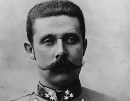 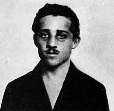 What was happening in:Germany?Russia?UK & France?Bosnia and the Balkans?Who was in Sarajevo on this day and why?What was the involvement of the Serbian military intelligence and Colonel Apis?Who was Archduke Franz Ferdinand and why did Apis want him dead?How did the Colonel organise the assassination?How did Franz Ferdinand organise his parade around Sarajevo ?What happened when the assassins attacked?MehmedbasicCabrinovicPopovic & CubrulovicCrabezPrincipIlicWhat happens to the Archduke?  Where does he go after the reception?How does Princip get a second chance to assassinate the Archduke?What happens ?What were the results ?